Sanpete County Drop-off LocationsCome drop off your voted ballots at one of the following locations:
24 Hour drop-off locationsSanpete County Courthouse						Ephraim City Hall
160 North Main, Manti								5 South Main, Ephraim
(Driveway South of Courthouse)						(East of Building)	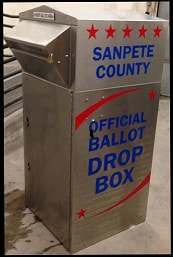 Mt. Pleasant City Admin Office						Gunnison City Hall
106 West Main, Mt. Pleasant							38 W Center, Gunnison	
(Drive Thru)									(East of Building)These Other City Buildings Will Now Have a Ballot Drop Box in Their City Buildings
Please call your City office for offices operating hours.Centerfield City Hall								Mayfield Town Hall
130 South Main St.								50 South Main
(435) 528-3296									(435) 528-5061	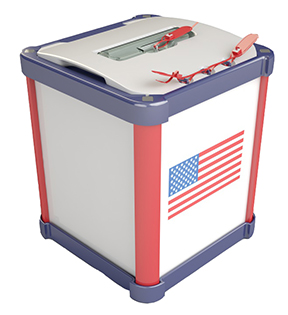 Fairview City Hall								Moroni City Hall
85 South State St.								80 South 200 West
(435) 427-3858									(435) 436-8395Town of Fayette
100 East Center St.
(435) 528-5882